به نام ایزد  دانا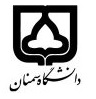 (کاربرگ طرح درس)                   تاریخ بهروز رسانی:               دانشکده     پردیس علوم وفن اوری های نوین                                              نیمسال دوم سال تحصیلی98-97بودجهبندی درسمقطع: کارشناسی□  کارشناسی ارشددکتری□مقطع: کارشناسی□  کارشناسی ارشددکتری□مقطع: کارشناسی□  کارشناسی ارشددکتری□تعداد واحد: نظری3 عملی...تعداد واحد: نظری3 عملی...فارسی: مهندسی بافتفارسی: مهندسی بافتنام درسپیشنیازها و همنیازها:پیشنیازها و همنیازها:پیشنیازها و همنیازها:پیشنیازها و همنیازها:پیشنیازها و همنیازها:لاتین:Tissue Engineeringلاتین:Tissue Engineeringنام درسشماره تلفن اتاق: 31533379:شماره تلفن اتاق: 31533379:شماره تلفن اتاق: 31533379:شماره تلفن اتاق: 31533379:مدرس/مدرسین: سید محمد صادق نوربخش:مدرس/مدرسین: سید محمد صادق نوربخش:مدرس/مدرسین: سید محمد صادق نوربخش:مدرس/مدرسین: سید محمد صادق نوربخش:منزلگاه اینترنتیsnourbakhsh.profile.semnan.ac.irمنزلگاه اینترنتیsnourbakhsh.profile.semnan.ac.irمنزلگاه اینترنتیsnourbakhsh.profile.semnan.ac.irمنزلگاه اینترنتیsnourbakhsh.profile.semnan.ac.irپست الکترونیکی: s_nourbakhsh@semnan.ac.irپست الکترونیکی: s_nourbakhsh@semnan.ac.irپست الکترونیکی: s_nourbakhsh@semnan.ac.irپست الکترونیکی: s_nourbakhsh@semnan.ac.irبرنامه تدریس در هفته و شماره کلاس : سه شنبه 17-15  چهارشنبه 9-8برنامه تدریس در هفته و شماره کلاس : سه شنبه 17-15  چهارشنبه 9-8برنامه تدریس در هفته و شماره کلاس : سه شنبه 17-15  چهارشنبه 9-8برنامه تدریس در هفته و شماره کلاس : سه شنبه 17-15  چهارشنبه 9-8برنامه تدریس در هفته و شماره کلاس : سه شنبه 17-15  چهارشنبه 9-8برنامه تدریس در هفته و شماره کلاس : سه شنبه 17-15  چهارشنبه 9-8برنامه تدریس در هفته و شماره کلاس : سه شنبه 17-15  چهارشنبه 9-8برنامه تدریس در هفته و شماره کلاس : سه شنبه 17-15  چهارشنبه 9-8اهداف درس : آشنایی با مفاهیم مهندسی بافت وروش های طراحی و مهندسی بافت های بدن:اهداف درس : آشنایی با مفاهیم مهندسی بافت وروش های طراحی و مهندسی بافت های بدن:اهداف درس : آشنایی با مفاهیم مهندسی بافت وروش های طراحی و مهندسی بافت های بدن:اهداف درس : آشنایی با مفاهیم مهندسی بافت وروش های طراحی و مهندسی بافت های بدن:اهداف درس : آشنایی با مفاهیم مهندسی بافت وروش های طراحی و مهندسی بافت های بدن:اهداف درس : آشنایی با مفاهیم مهندسی بافت وروش های طراحی و مهندسی بافت های بدن:اهداف درس : آشنایی با مفاهیم مهندسی بافت وروش های طراحی و مهندسی بافت های بدن:اهداف درس : آشنایی با مفاهیم مهندسی بافت وروش های طراحی و مهندسی بافت های بدن:امکانات آموزشی مورد نیاز: ویدئو پروژکتور:امکانات آموزشی مورد نیاز: ویدئو پروژکتور:امکانات آموزشی مورد نیاز: ویدئو پروژکتور:امکانات آموزشی مورد نیاز: ویدئو پروژکتور:امکانات آموزشی مورد نیاز: ویدئو پروژکتور:امکانات آموزشی مورد نیاز: ویدئو پروژکتور:امکانات آموزشی مورد نیاز: ویدئو پروژکتور:امکانات آموزشی مورد نیاز: ویدئو پروژکتور:امتحان پایانترمامتحان میانترمارزشیابی مستمر(کوئیز)ارزشیابی مستمر(کوئیز)فعالیتهای کلاسی و آموزشیفعالیتهای کلاسی و آموزشینحوه ارزشیابینحوه ارزشیابی80%20%20%درصد نمرهدرصد نمرهPrinciples of Tissue Engineering Biomaterials JournalJournal of Tissue EngineeringPrinciples of Tissue Engineering Biomaterials JournalJournal of Tissue EngineeringPrinciples of Tissue Engineering Biomaterials JournalJournal of Tissue EngineeringPrinciples of Tissue Engineering Biomaterials JournalJournal of Tissue EngineeringPrinciples of Tissue Engineering Biomaterials JournalJournal of Tissue EngineeringPrinciples of Tissue Engineering Biomaterials JournalJournal of Tissue Engineeringمنابع و مآخذ درسمنابع و مآخذ درستوضیحاتمبحثشماره هفته آموزشیمقدمه ای بر مهندسی بافت1سازماندهی بافت ها و ریز محیط بافت2منابع سلولی در مهندسی بافت- سلول های بنیادی3انتقال جرم و جریان سیالات در مهندسی بافت 4داربست های مهندسی بافت و معرفی روش های ساخت داربست5بررسی تاثیر سیگنال های مکانیک و شیمیایی در مهندسی بافت6انواع بیوراکتورها در مهندسی بافت7کاربرد میکروفلوییدیک در مهندسی بافت ( اصول و چالش ها)8کاربرد میکروفلوییدیک در مهندسی بافت ( ارگان بر روی تراشه)9مهندسی بافت پوست ( منابع سلولی ، داربست ها و بیوراکتورها)10مهندسی بافت استخوان ( منابع سلولی ، داربست ها و بیوراکتورها)11مهندسی بافت دریچه قلبی( منابع سلولی ، داربست ها و بیوراکتورها)12مهندسی بافت غضروف ( منابع سلولی ، داربست ها و بیوراکتورها)13مهندسی بافت قلب ( منابع سلولی ، داربست ها و بیوراکتورها)14مهندسی بافت فصل مشترک استخوان وغضروف ( منابع سلولی)15مهندسی بافت فصل مشترک استخوان وغضروف (داربست ها و بیوراکتورها)16